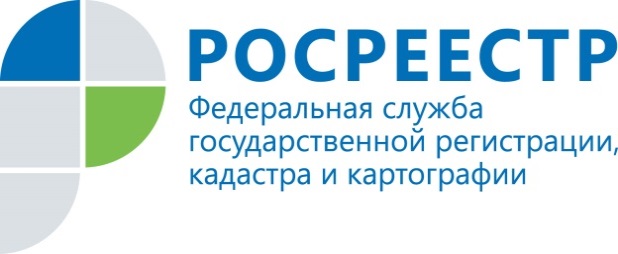                                     ПРЕСС-РЕЛИЗПресс-служба УправленияРосреестра по Приморскому краю+7 (423) 245-49-23, доб. 1085
25press_rosreestr@mail.ru690091, Владивосток, ул. Посьетская, д. 48Приморский Росреестр зарегистрировал права на объекты рыбоперерабатывающего комплексаВладивосток, 23.03.2022. –Управление Росреестра по Приморскому краю зарегистрировало права на три объекта ООО «Русский минтай», находящегося в Надеждинском районе: комплекс для временного проживания, столовую, канализационную насосную станцию. Береговой рыбоперерабатывающий комплекс входит в структуру «Русской рыбопромышленной компании» - одного из лидеров по добыче минтая в России и мире. 	 «Отлично понимаем, насколько важны для нашей экономики такие предприятия – производители высококачественной продукции из собственного сырья, -- говорит руководитель Управления Росреестра по Приморскому краю Евгений Русецкий. – Кроме того, это резидент территории опережающего развития «Надеждинская», а такие объекты у нас всегда на особом контроле, и все учетно-регистрационные действия в отношении них мы стараемся провести гораздо оперативнее, чем предписывает регламент».Государственная регистрация прав в отношении новых объектов завода была осуществлена в минимальные сроки – в течение двух дней после подачи документов.   «Наш комплекс - одно из крупнейших рыбоперерабатывающих предприятий в Приморском крае, -- говорит начальник юридического отдела ООО «Русский минтай» Алексей Карчевский. -  Все понимают, что для бизнеса важен каждый день, а значит, чем раньше будут зарегистрированы права на новые объекты завода - будь то производственное сооружение или сооружение социальной инфраструктуры – тем эффективнее будет работа компании. Наши документы были готовы практически в день оплаты государственной пошлины, а в целом на все процедуры понадобилась всего пара дней - и это действительно отличная работа сотрудников Приморского Росреестра».Фото с сайта: https://russianfishery.ruО РосреестреФедеральная служба государственной регистрации, кадастра и картографии (Росреестр) является федеральным органом исполнительной власти, осуществляющим функции по государственной регистрации прав на недвижимое имущество и сделок с ним, по оказанию государственных услуг в сфере ведения государственного кадастра недвижимости, проведению государственного кадастрового учета недвижимого имущества, землеустройства, государственного мониторинга земель, навигационного обеспечения транспортного комплекса, а также функции по государственной кадастровой оценке, федеральному государственному надзору в области геодезии и картографии, государственному земельному надзору, надзору за деятельностью саморегулируемых организаций оценщиков, контролю деятельности саморегулируемых организаций арбитражных управляющих. Подведомственными учреждениями Росреестра являются ФГБУ «ФКП Росреестра» и ФГБУ «Центр геодезии, картографии и ИПД». В ведении Росреестра находится АО «Ростехинвентаризация – Федеральное БТИ.